Orario Campanelle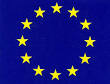 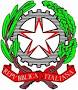 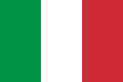 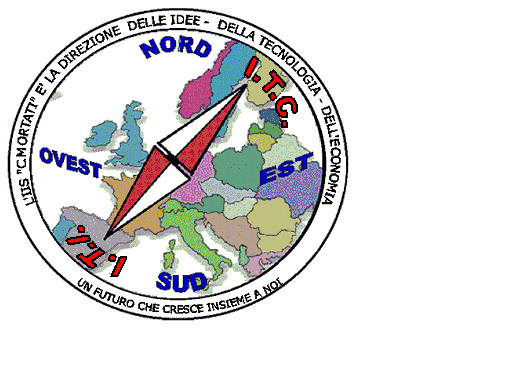 MIUR USR CALABRIADistretto Scolastico n. 17 di Amantea (CS)ISTITUTO   DI  ISTRUZIONE  SUPERIORELicei : Scientifico – Scienze Umane – Scienze ApplicateIstituto Professionale: Odontotecnico Istituto Tecnico: Chimica, M. e.B.  – Amm.Fin.Marketing – Naut.-Mecc.Via S.Antonio – Loc. S.Procopio - 87032  AMANTEA (CS) Centralino  0982/ 41969 – Sito:www.iispoloamantea.edu.itE-mail: CSIS014008@istruzione.itPosta. Cert.: CSIS014008@pec.istruzione.itCodice Fiscale 86002100781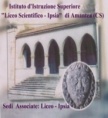 ORARIO SCOLASTICO A.S. 2023/2024ORARIO SCOLASTICO A.S. 2023/2024ORARIO SCOLASTICO A.S. 2023/2024OreInizioFineI ora07:55 prima campanella e ingresso
08:00 inizio delle lezioni8:50II ora8:509:50III ora9.5010.50Intervallo10:3010:45IV ora10:5011:50V ora11:5012:40VI ora12:4013:30VII ora(Martedi-Mercoledi-Giovedi)13:3014:20